28.07.2021Монтаж фонарейУл.К.Маркса, 82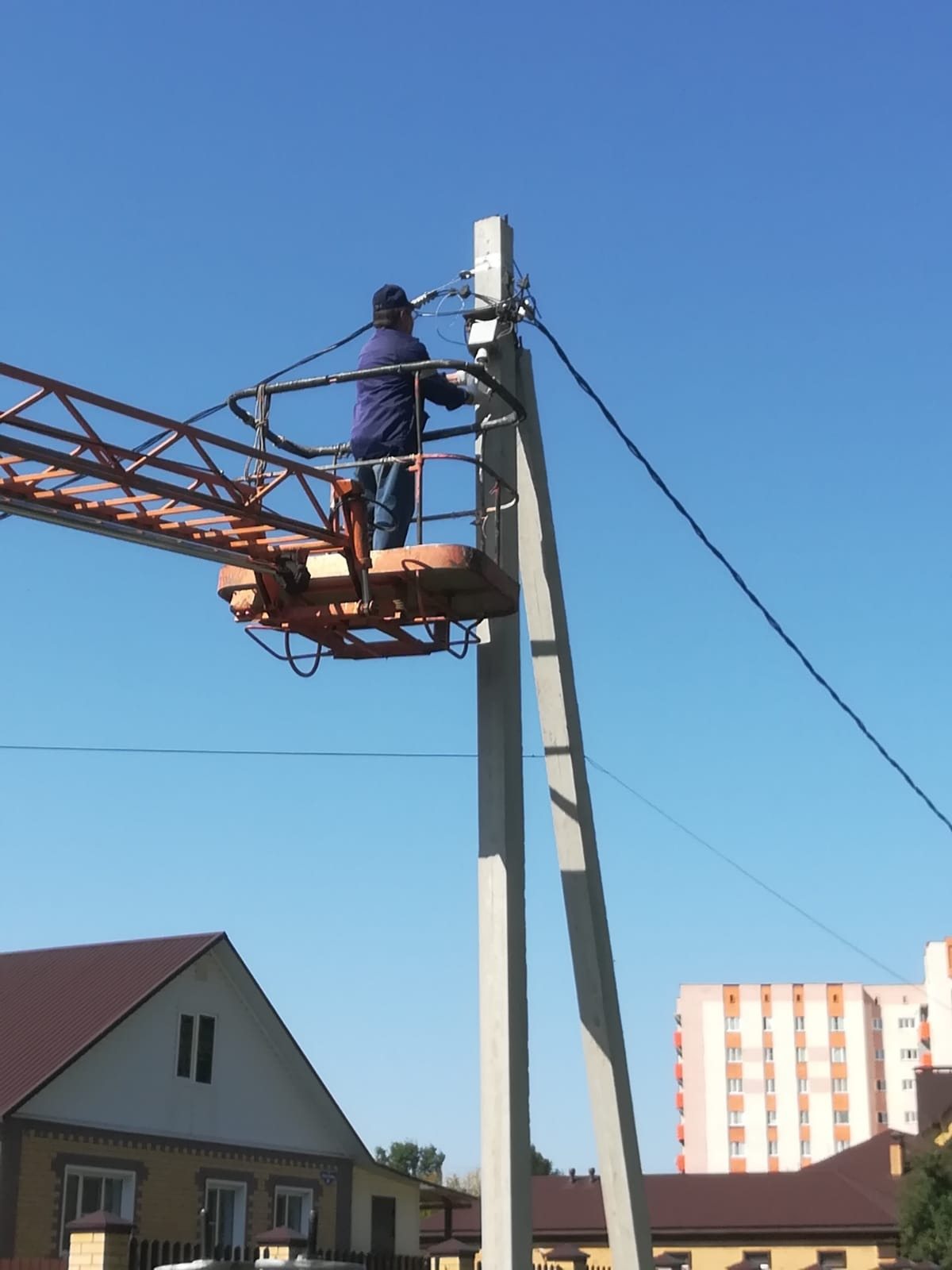 Ул.Б-р Горшкова, 5а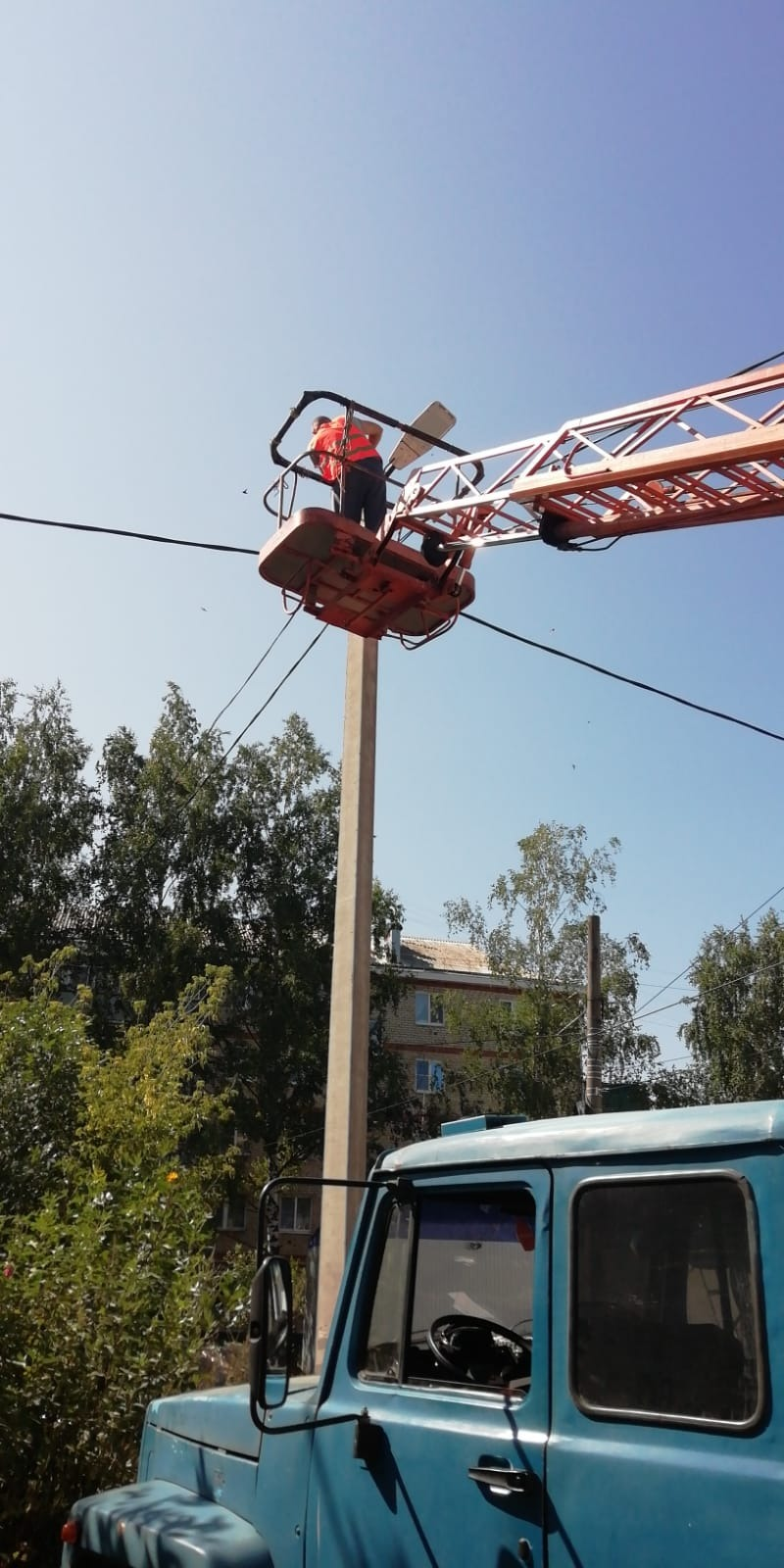 Ул.Театральная, 32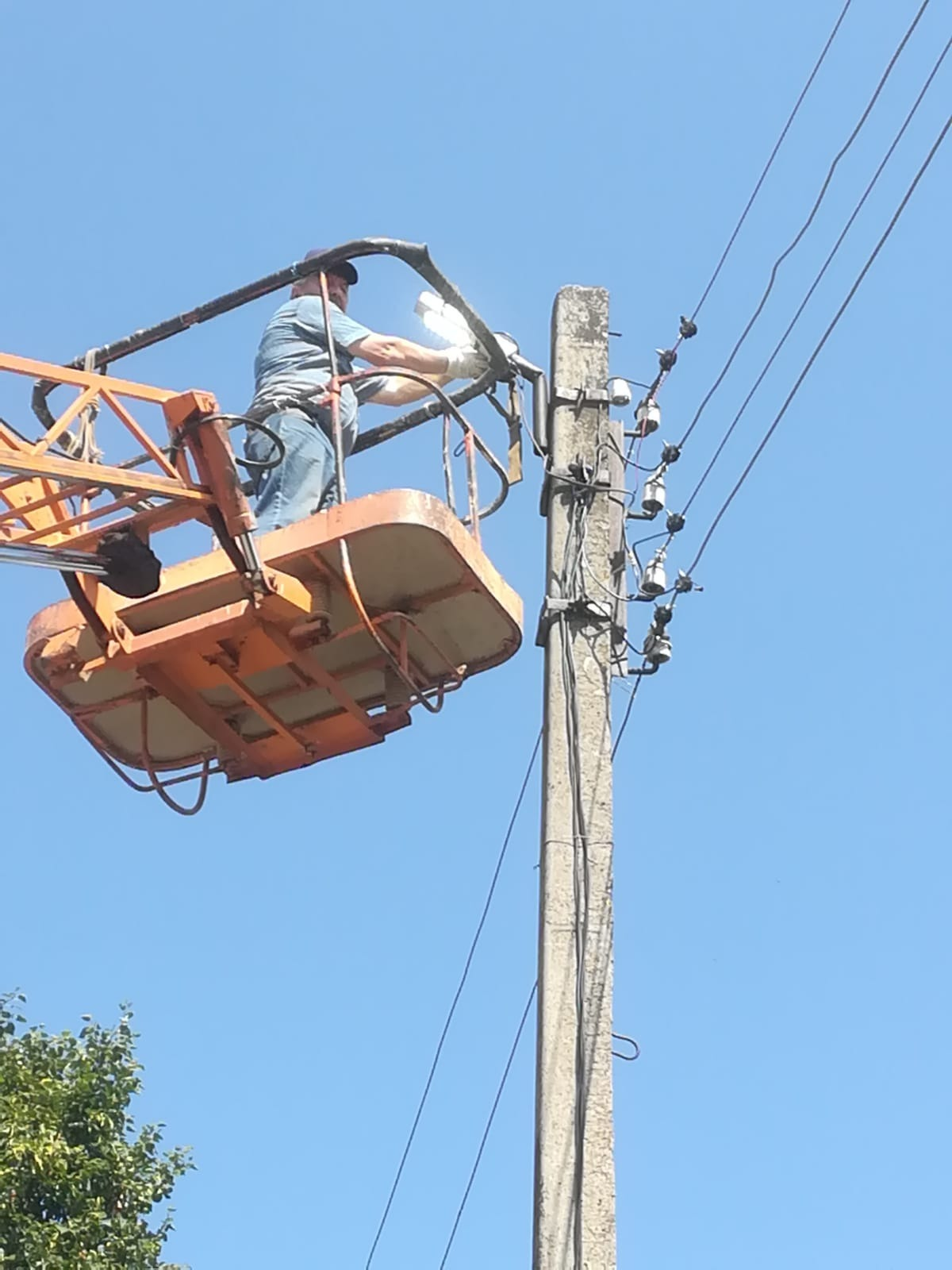 Ул.Гагарина 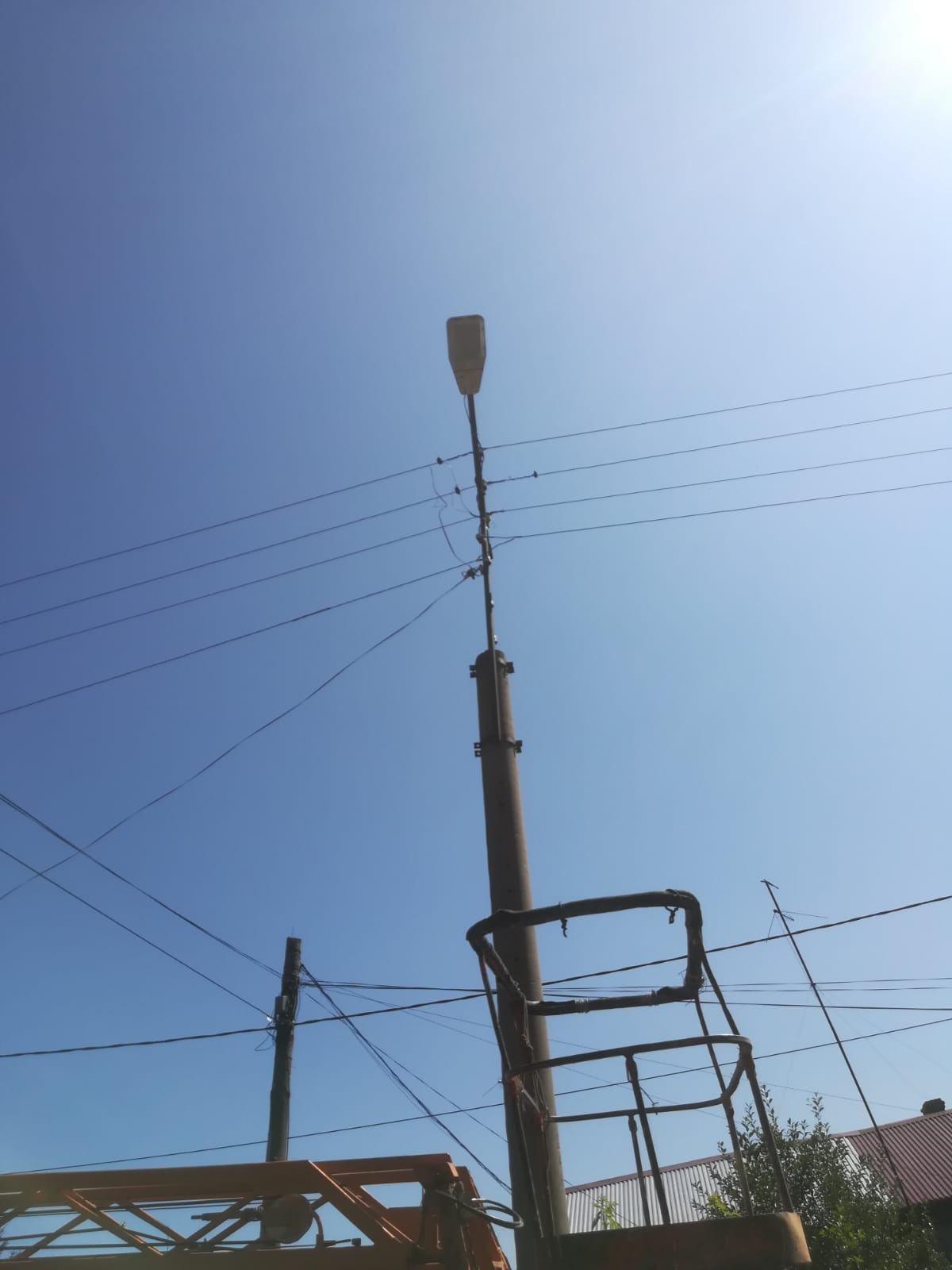 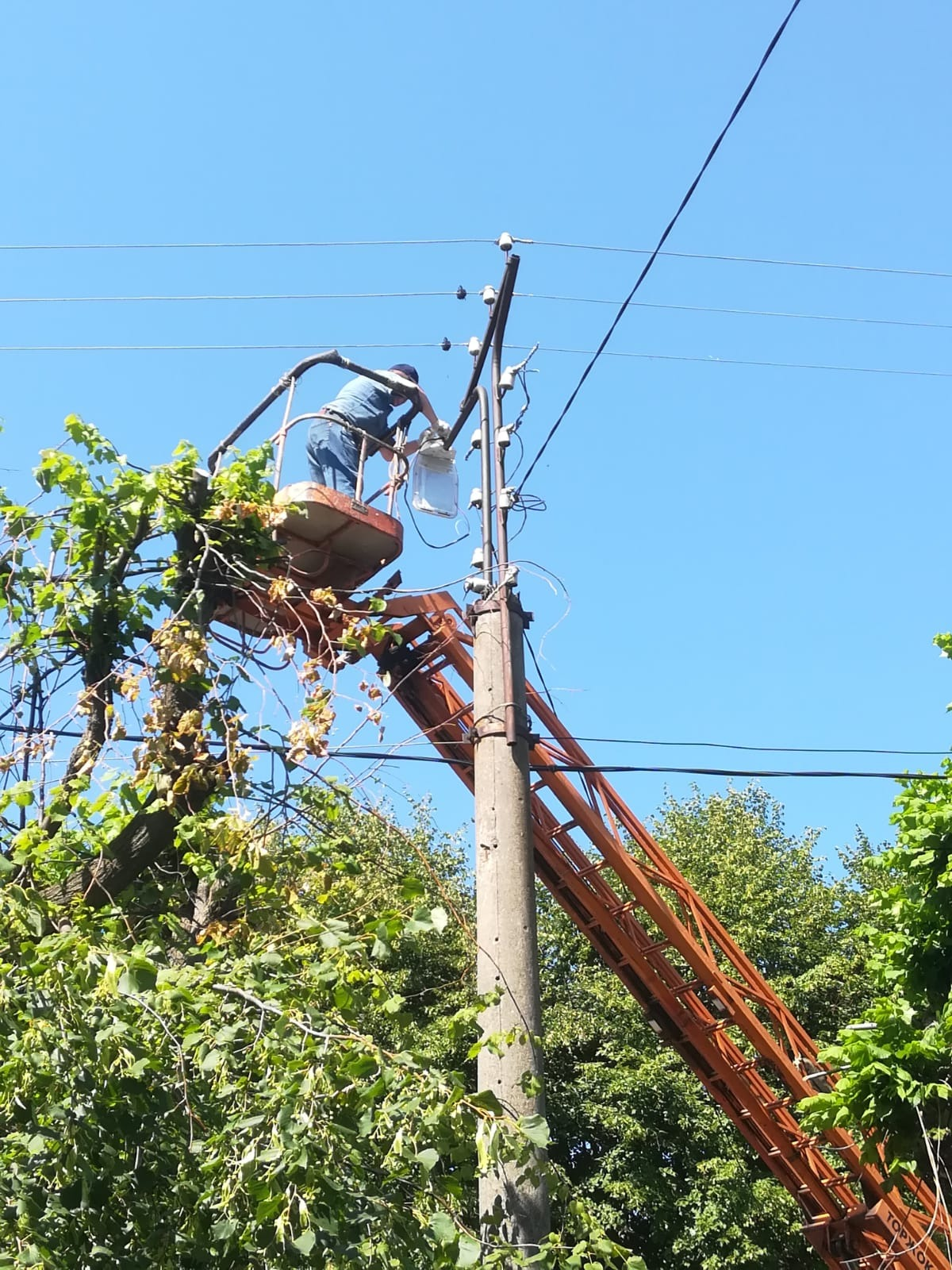 Ул.Гагарина, 30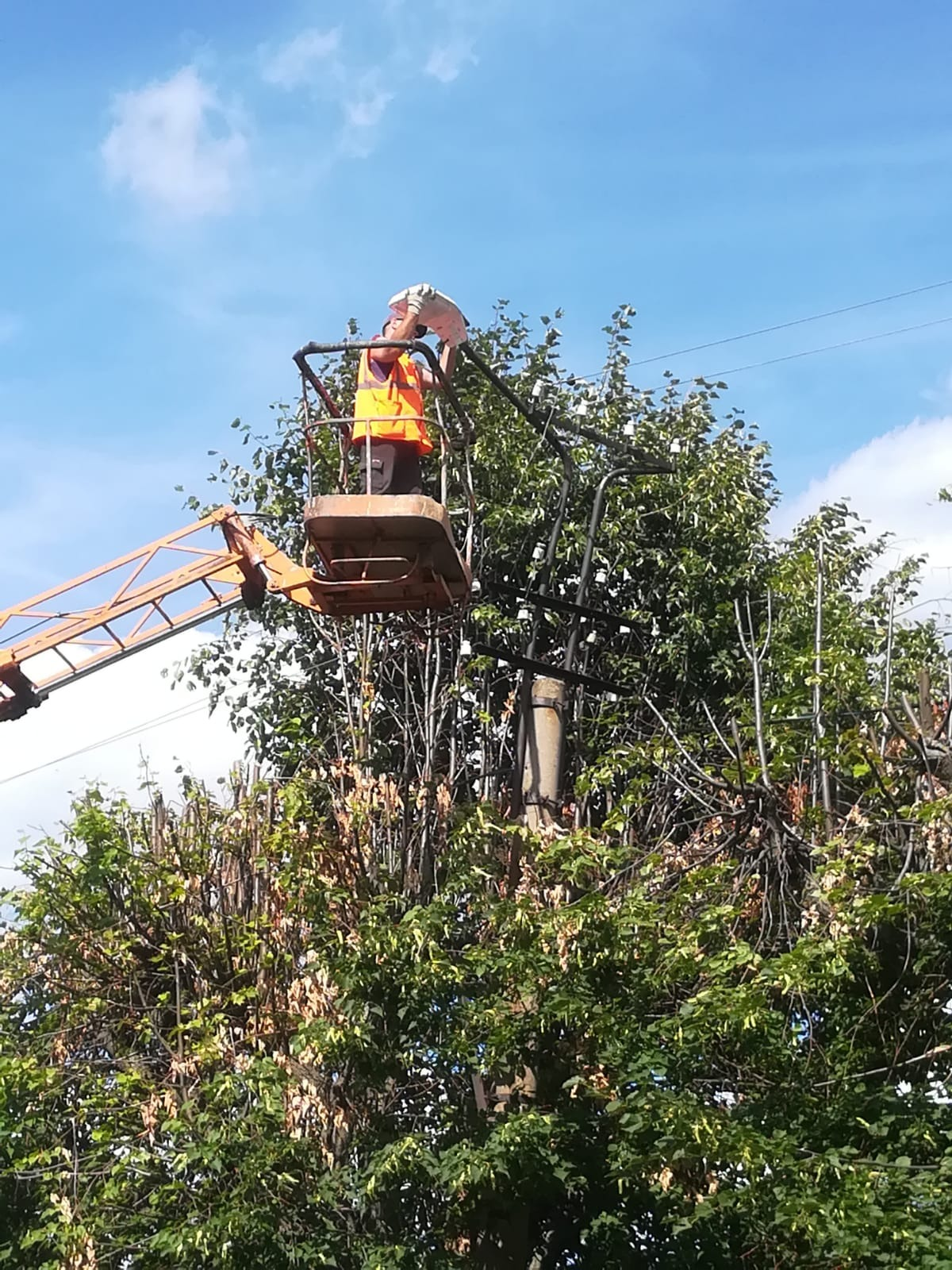 